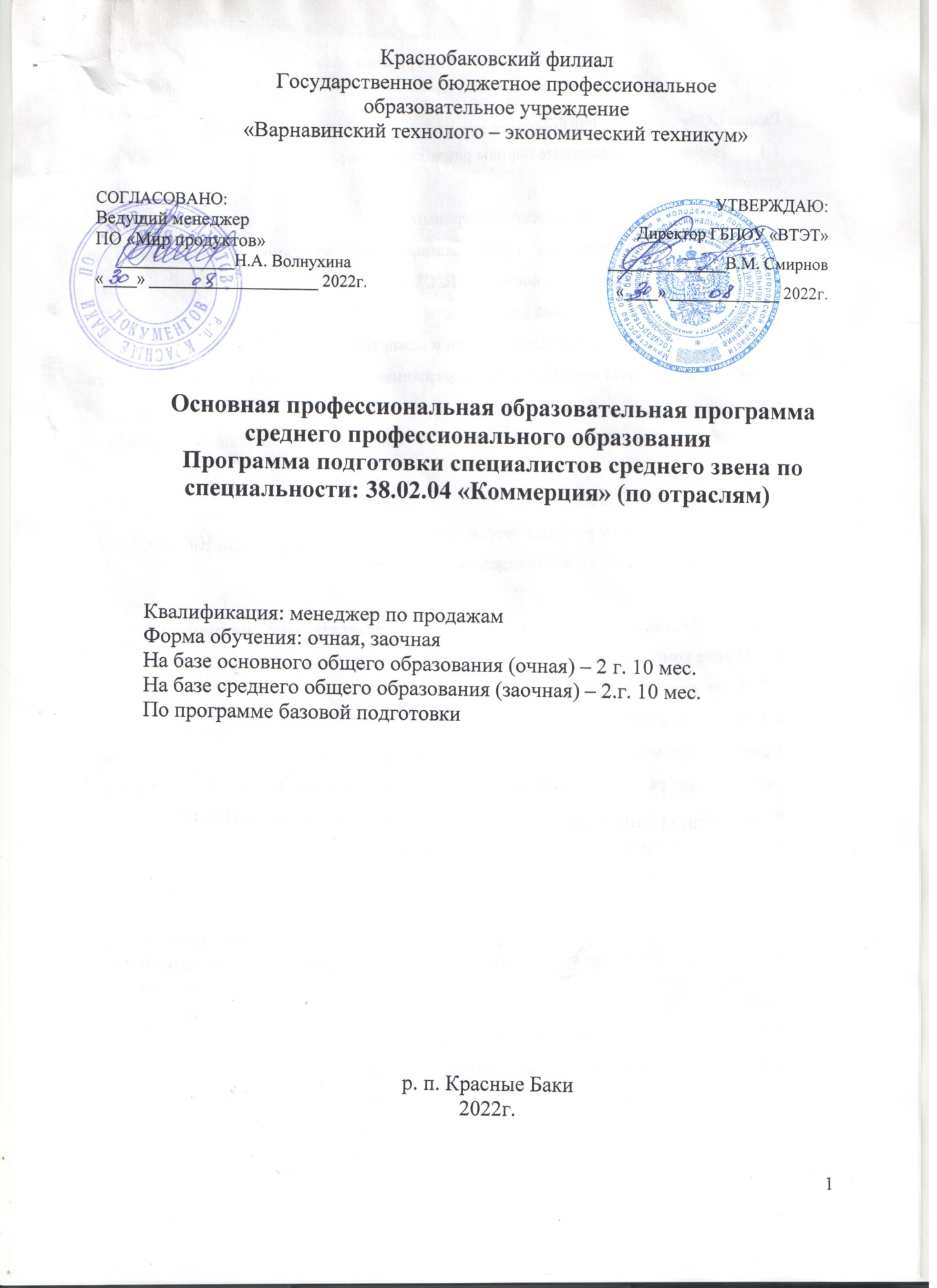 Содержание1.Общие положения1.1. Общие положения 1.1. Настоящая основная образовательная программа среднего профессионального образования (далее ПООП СПО), по специальности 38.02.04 «Коммерция (по отраслям)» разработана на основе   Федерального государственного образовательного стандарта по специальности среднего профессионального образования, утвержденного приказом Министерства образования и науки Российской Федерации № 539 от 15 мая 2014 года.ПООП определяет рекомендованный объем и содержание среднего профессионального образования по специальности 38.02.04 «Коммерция (по отраслям)», планируемые результаты освоения образовательной программы, примерные условия образовательной деятельности.ПООП разработана для реализации образовательной программы на базе среднего общего образования. Образовательная программа, реализуемая на базе основного общего образования, разрабатывается образовательной организацией на основе требований федерального государственного образовательного стандарта среднего общего образования и ФГОС СПО с учетом получаемой специальности настоящей ПООП СПО.1.2. Нормативные основания для разработки ПООПФедеральный закон от 29 декабря 2012 г. №273-ФЗ «Об образовании в Российской Федерации»;Приказ Минобрнауки России от 28 мая 2014 г. № 594 «Об утверждении Порядка разработки примерных основных образовательных программ, проведения их экспертизы и ведения реестра примерных основных образовательных программ»;Приказ Минобрнауки России 15 мая 2014 г. N 539. «Об утверждении федерального государственного образовательного стандарта среднего профессионального образования по специальности 38.02.04 «Коммерция (по отраслям)»;Приказ Минобрнауки России от 14 июня 2013 г. № 464 «Об утверждении Порядка организации и осуществления образовательной деятельности по образовательным программам среднего профессионального образования»;Приказ Минобрнауки России от 16 августа 2013 г. № 968 «Об утверждении Порядка проведения государственной итоговой аттестации по образовательным программам среднего профессионального образования»;Приказ Минобрнауки России № 885, Минпросвещения России № 390 от 5 августа 2020 г. «О практической подготовке обучающихся» (вместе с «Положением о практической подготовке обучающихся»;1.3. Перечень сокращений, используемых в тексте ПООП:ФГОС СПО – Федеральный государственный образовательный стандарт среднего профессионального образования;ПООП – примерная основная образовательная программа; МДК – междисциплинарный курс;ПМ – профессиональный модуль;ОК – общие компетенции;ПК – профессиональные компетенции;ЛР – личностные результаты;ГИА – государственная итоговая аттестация;Цикл ОГСЭ – Общий гуманитарный и социально-экономический циклЦикл ЕН – Математический и общий естественнонаучный циклРаздел 7. НОРМАТИВНО-МЕТОДИЧЕСКОЕ ОБЕСПЕЧЕНИЕ СИСТЕМЫ ОЦЕНКИ КАЧЕСТВА ОСВОЕНИЯ ООПВ соответствии с ФГОС СПО по специальности 38.02.04Коммерция (по отраслям) оценка качества освоения обучающимися основной профессиональной образовательной программы включает: текущий контроль знаний, промежуточную и государственную (итоговую) аттестацию обучающихся.Оценка качества подготовки обучающихся и выпускников осуществляется в двух основных направлениях:-оценка уровня освоения дисциплин;-оценка уровня овладения компетенциями.Текущий контроль успеваемости и промежуточная аттестацияДля аттестации обучающихся на соответствие их персональных достижений поэтапным требованиям соответствующей ООП (текущая и промежуточная аттестация) создаются фонды оценочных средств, позволяющие оценить знания, умения и освоенные компетенции.Формы и процедуры текущего контроля знаний, промежуточной аттестации по каждой дисциплине и профессиональному модулю разрабатываются преподавателем самостоятельно и доводятся до сведения обучающихся в течение первых двух меся цев от начала обучения.Текущий контроль осуществляется на занятиях преподавателями и мастерами в соответствие с положением и разработанных контрольно-измерительных материалов и включает в себя: контрольные работы, тестирование, рефераты, выполнение комплексных задач, собеседования и др.Промежуточная аттестация по учебным дисциплинам, МДК спланирована в форме дифференцированного зачета, комплексного экзамена или экзамена и проводится в соответствие с положением о текущем контроле и промежуточной аттестации. Дифференцированные зачеты проводится за счет часов, отведенных на освоение соответствующей учебной дисциплины, МДК, учебной или производственной практики.Экзамены проводятся в дни освобожденные от других видов учебной нагрузки, непосредственно после завершения освоения учебной дисциплины, МДК, ПМ, что отражается в календарном графике учебного процесса на каждый учебный год. Экзамен (квалификационный) (Эк) проводится по завершении освоения программы профессионального модуля комиссией с участием работодателей. Условием допуска к экзамену (квалификационному) является успешное освоение обучающимися всех элементов программы профессионального модуля – МДК, учебной и производственной практики. В результате экзамена (квалификационного) проверяется готовность обучающегося к выполнению указанного вида профессиональной деятельности и сформированность у него профессиональных компетенций:По результатам Эк по ПМ 01, ПМ02, ПМ 03 дается оценка - вид профессиональной деятельности освоен (не освоен).По результатам Эк по ПМ 04 присваивается квалификация по должности служащих: агент коммерческий.По всем профессиональным модулям проводится комплексный экзамен, который включает в себя теоретическую часть по результатам освоения МДК и практическую часть.Организация государственной итоговой аттестации выпускниковГосударственная итоговая аттестация (далее - ГИА) является обязательной для образовательных организаций СПО. Она проводится по завершении всего курса обучения по специальности.В ходе ГИА оценивается степень соответствия сформированных компетенций выпускников требованиям ФГОС.К государственной итоговой аттестации допускается студент, не имеющий академической задолженности и в полном объеме выполнивший учебный план или индивидуальный учебный план по осваиваемой образовательной программе. Формы и порядок проведения государственной итоговой аттестации определяется Программой и Положением о ГИА, утвержденными директором техникума.В качестве государственной итоговой аттестации предусмотрена защита выпускной квалификационной работы в форме дипломной работы и демонстрационный экзамен. Тематика дипломной работы соответствует содержанию одного или нескольких профессиональных модулей. Требования к содержанию, объему и структуре выпускной квалификационной работы определены в Программе ГИА по специальности 38.02.04 Коммерция (по отраслям).Демонстрационный экзамен проводится в период подготовки и защиты ВКР по отдельному графику. В структуре времени, отводимого ФГОС СПО по программе ППССЗ на ГИА, техникум самостоятельно определяет график проведения демонстрационного экзамена наряду с подготовкой и защитой дипломной работы.Для государственной итоговой аттестации техникумом разрабатываются программа государственной итоговой аттестации. Задания   для	демонстрационного	экзамена	разрабатываются	на основе профессиональных стандартов и с учетом оценочных материалов, разработанных АНО «Агентство	развития	профессиональных	сообществ	и рабочих	кадров	«Молодые профессионалы (Ворлдскиллс Россия)».Раздел 1. Общие положения………………………………………………………… стр. 31. 1. Общие положения 1.2. Нормативные основания для разработки ПООП1.3. Перечень сокращений, используемых в тексте ПООПРаздел 2. Общая характеристика образовательной программы…………….. стр. 42.1. Область профессиональной деятельности2.2. Виды профессиональной деятельности и компетенцииРаздел 3. Характеристика профессиональной деятельности выпускника……стр. 53.1. Область профессиональной деятельности3.2.Соответствие профессиональных модулей присваиваемым квалификациям Раздел 4.  Планируемые результаты освоения образовательной программы… стр. 6 4.1. Общие компетенции4.2. Профессиональные компетенции4.3 Личностные результатыРаздел 5. Документы, определяющие содержание и организацию образовательного процесса при реализации ОПОП СПО по специальности 38.02.04 Коммерция (по отраслям)……………………………………………………………………………… стр. 135.1. Формирование вариативной части ООП5.2. Программы учебных дисциплин5.3. Организация учебных сборов5.4. Рабочая программа воспитанияРаздел 6. Ресурсное обеспечение реализации ППССЗ…………………………стр. 186.1 Кадровое обеспечение6.2. Перечень кабинетов, лабораторий, мастерских и др.Раздел 7. НОРМАТИВНО-МЕТОДИЧЕСКОЕ ОБЕСПЕЧЕНИЕ СИСТЕМЫ ОЦЕНКИ КАЧЕСТВА ОСВОЕНИЯ ООП……………………………………...стр. 20Приложение 1. Учебный план подготовки выпускника по специальности 38.02.04 «Коммерция (по отраслям).Приложение 2. Календарный учебный графикПриложение 3. Рабочие программы учебных курсов, предметов, дисциплин (модулей)Раздел 2. Общая характеристика образовательной программы Квалификация- менеджер(по продажам) Получение образования по профессии допускается только в профессиональной образовательной организации или образовательной организации высшего образования.Формы обучения: очная, заочная Объем образовательной программы, реализуемой на базе среднего общего образования по квалификации менеджер (по продажам) – … академических часов; (указывается в соответствии с п. 1.13 ФГОС СПО)Срок получения образования по образовательной программе, реализуемой на базе среднего общего образования по квалификации менеджер(по продажам) 1 год 10 месяцев(указывается в соответствии с п. 1.13 ФГОС СПО) Объем программы по освоению программы среднего профессионального образования на базе основного общего образования с одновременным получением среднего общего образования:  5652 академических часов, со сроком обучения 2 года10 месяцев. (Указывается как в п. 2.2 ФГОС СПО)Раздел 3. Характеристика профессиональной деятельности выпускника3.1.	Область   профессиональной деятельности:Область   профессиональной деятельности выпускников: Организация и проведение коммерческой деятельности в производственных, торговых и сервисных организациях.     3.2. Соответствие профессиональных модулей присваиваемым квалификациям Раздел 4. Планируемые результаты освоения образовательной программы4.1. Общие компетенции4.2. Профессиональные компетенцииМенеджер по продажам (базовой подготовки) должен обладать профессиональными компетенциями, соответствующими видам деятельности:ВД 1. Организация и управление торгово-сбытовой деятельностью.ПК 1.1. Участвовать в установлении контактов с деловыми партнерами, заключать договора и контролировать их выполнение, предъявлять претензии и санкции.ПК 1.2. На своем участке работы управлять товарными запасами и потоками, организовывать работу на складе, размещать товарные запасы на хранение.ПК 1.3. Принимать товары по количеству и качеству.ПК 1.4. Идентифицировать вид, класс и тип организаций розничной и оптовой торговли.ПК 1.5. Оказывать основные и дополнительные услуги оптовой и розничной торговли.ПК 1.6. Участвовать в работе по подготовке организации к добровольной сертификации услуг.ПК 1.7. Применять в коммерческой деятельности методы, средства и приемы менеджмента, делового и управленческого общения.ПК 1.8. Использовать основные методы и приемы статистики для решения практических задач коммерческой деятельности, определять статистические величины, показатели вариации и индексы.ПК 1.9. Применять логистические системы, а также приемы и методы закупочной и коммерческой логистики, обеспечивающие рациональное перемещение материальных потоков.ПК 1.10. Эксплуатировать торгово-технологическое оборудование.ВД 2. Организация и проведение экономической и маркетинговой деятельности.ПК 2.1. Использовать данные бухгалтерского учета для контроля результатов и планирования коммерческой деятельности, проводить учет товаров (сырья, материалов, продукции, тары, других материальных ценностей) и участвовать в их инвентаризации.ПК 2.2. Оформлять, проверять правильность составления, обеспечивать хранение организационно-распорядительных, товаросопроводительных и иных необходимых документов с использованием автоматизированных систем.ПК 2.3. Применять в практических ситуациях экономические методы, рассчитывать микроэкономические показатели, анализировать их, а также рынки ресурсов.ПК 2.4. Определять основные экономические показатели работы организации, цены, заработную плату.ПК 2.5. Выявлять потребности, виды спроса и соответствующие им типы маркетинга для обеспечения целей организации, формировать спрос и стимулировать сбыт товаров.ПК 2.6. Обосновывать целесообразность использования и применять маркетинговые коммуникации.ПК 2.7. Участвовать в проведении маркетинговых исследований рынка, разработке и реализации маркетинговых решений.ПК 2.8. Реализовывать сбытовую политику организации в пределах своих должностных обязанностей, оценивать конкурентоспособность товаров и конкурентные преимущества организации.ПК 2.9. Применять методы и приемы анализа финансово-хозяйственной деятельности при осуществлении коммерческой деятельности, осуществлять денежные расчеты с покупателями, составлять финансовые документы и отчеты.ВД 3. Управление ассортиментом, оценка качества и обеспечение сохраняемости товаров.ПК 3.1. Участвовать в формировании ассортимента в соответствии с ассортиментной политикой организации, определять номенклатуру показателей качества товаров.ПК 3.2. Рассчитывать товарные потери и реализовывать мероприятия по их предупреждению или списанию.ПК 3.3. Оценивать и расшифровывать маркировку в соответствии с установленными требованиями.ПК 3.4. Классифицировать товары, идентифицировать их ассортиментную принадлежность, оценивать качество, диагностировать дефекты, определять градации качества.ПК 3.5. Контролировать условия и сроки хранения и транспортирования товаров, обеспечивать их сохраняемость, проверять соблюдение требований к оформлению сопроводительных документов.ПК 3.6. Обеспечивать соблюдение санитарно-эпидемиологических требований к товарам и упаковке, оценивать качество процессов в соответствии с установленными требованиями.ПК 3.7. Производить измерения товаров и других объектов, переводить внесистемные единицы измерений в системные.ПК 3.8. Работать с документами по подтверждению соответствия, принимать участие в мероприятиях по контролю.ВД 4. Выполнение работ по одной или нескольким профессиям рабочих, должностям служащих.4.3. Личностные результатыРаздел 5.   Документы, определяющие содержание и организацию образовательного процесса при реализации ОПОП СПО по специальности 38.02.04 Коммерция (по отраслям)Образовательная программа по специальности38.02.04 Коммерция (по отраслям)(очная и заочная форма обучения)в Краснобаковском филиале ГБПОУ«Варнавинский технолого- экономический техникум» предусматривает изучение следующих учебных циклов: общеучебного; общего гуманитарного и социально-экономического (далее - ОГСЭ); математического и общего естественнонаучного (далее -ЕН); профессионального цикла; и разделов: учебная практика;производственная практика (по профилю специальности); производственная практика (преддипломная); промежуточная аттестация;Государственная (итоговая) аттестация (подготовка и защита выпускной квалификационной работы и демонстрационного экзамена).Обязательная часть программы подготовки специалистов среднего звена по циклам составляет 70 процентов от общего объема времени, отведенного на их освоение. Вариативная часть циклов (648 часов), даст возможность расширения основных видов деятельности, получения дополнительных компетенций, необходимых для обеспечения конкурентоспособных выпускников в соответствии с запросами регионального рынка труда.Дисциплины, междисциплинарные курсы и профессиональные Модули вариативной части определены в учебном плане в разделе 1.4. Формирование вариативной части циклов ППССЗ Пояснительной Записки.Вариативная часть циклов ППССЗ (648 часов), использована следующим образом.5.1. Формирование вариативной части ООПВариативная часть циклов ООП в объеме 648 часов, распределена образовательным учреждением самостоятельно с учетом потребностей рынка труда и запросами работодателя следующим образом:Экономика организации – 55 часМенеджмент (по отраслям) – 18 часДокументационное обеспечение управления – 24 часаЛогистика – 17 часовБухгалтерский учет – 14 часСтандартизация, метрология и подтверждение соответствия – 68 часовЕН.01 Математика – 9 часовЕН.02 Информационные технологии в профессиональной деятельности – 27 часовМДК 01.01 Организация коммерческой деятельности – 33 часаМДК 01.02 Организация торговли – 22 часаМДК01.03. Техническое оснащение торговых организация и охрана труда – 33 часовМДК 03.01 Теоретические основы товароведения – 36 часовМДК 03.02 Товароведение продовольственных и непродовольственных товаров – 202 часовМДК 04.01 Выполнение работ по профессии 20004 Агент коммерческий - 90 часовВ соответствии с требованиями федерального государственного образовательного стандарта среднего профессионального образования сформирован общеобразовательный цикл, включающий общеучебные предметы (общие и по выбору) из обязательных предметных областей и дополнительных учебных предметов, по выбору обучающихся, предлагаемые техникумом. В перечень общих учебных дисциплин общеобразовательного цикла включена ОУД.05 Астрономия (Приказ Министерства образования и науки РФ от 26.07.2017 г. № 613). В программу обще учебного цикла с учетом специфики деятельности по специальности 38.02.04 «Коммерция (по отраслям), по выбору обучающихся, включена дополнительная учебная дисциплина УДП.01 Индивидуальный учебный проект - 39 часов, изучается в первом семестре.Общий гуманитарный и социально-экономический, математический и общий естественнонаучный циклы состоят из дисциплин. Обязательная часть ОГСЭ предусматривает изучение следующих обязательных дисциплин: "Основы философии",  "История", "Иностранный язык, "Физическая культура".Профессиональный цикл состоит из общепрофессиональных дисциплин и профессиональных модулей в соответствии с основными видами деятельности. 70 процентов от общего объема времени ОП. 09 Безопасность жизнедеятельности отведено па освоение военной службы (для юношей) и основ медицинских знаний (для девушек). В состав профессионального модуля входит один или несколько Междисциплинарных курсов. При освоении обучающимися профессиональных модулей проводятся учебная практика и производственная практика.В соответствии с ФГОС СПО по специальности 38.02.04 Коммерция (по отраслям), содержание и организация образовательного процесса при реализации данной ППССЗ регламентируется: учебным планом специальности;календарным учебным графиком: рабочими программами учебных дисциплин (модулей); программами учебных и производственных практик: программой ГИА; материалами промежуточной аттестации, а также методическими материалами, обеспечивающими реализацию соответствующих образовательных технологий.Учебный план подготовки выпускника по специальности38.02.04 «Коммерция (по отраслям). (Приложение 1)Календарный учебный график. (Приложение 2)Рабочая программа воспитания и календарный учебный план (Приложение 3)Рабочие программы учебных курсов, предметов, дисциплин (модулей) (Приложение 4)5.2.  Программы   учебных дисциплин5.2.1  Программы   Общеобразовательных учебных дисциплин 5.3.1 Общие дисциплины ОУД.01. Русский язык ОУД.02. ЛитератураОУД.03. Родная литератураОУД.04 Иностранный языкОУД.05. Математика ОУД.06. АстрономияОУД.07. ИсторияОУД.08. Физическая культураОУД.09. ОБЖ5.2.2 Дисциплины по выбору из обязательных предметных областей ОУД.10 Информатика ОУД.11.ОбществознаниеОУД.12. ЭкономикаОУД.13. ПравоОУД.14. ЕстествознаниеОУД.15. География5.2.3. Дополнительные учебные дисциплины УДП.01. Индивидуальный учебный проект5.2.4 Программы дисциплин общего гуманитарного и социально-ЭКОНОМИЧЕСКОГО УЧЕБНОГО цикла5.3.1. ОГСЭ.01. Основы философии.5.3.2. ОГСЭ.02.  История	5.3.3. ОГСЭ.03.  Иностранный язык	3.3.4.  ОГСЭ.04.  Физическая культура	5.2.5. Программы дисциплин математического и общего естественнонаучного УЧЕБНОГО ЦИКЛА 5.4.1.  ЕН.01.  Математика5.4.2.   ЕН.02.  Информационные технологии в профессиональной деятельности	5.2.6.  Программы   ОБЩЕПРОФЕССИОНАЛЬНЫХ ДИСЦИПЛИН5.5.1 ОП.01. Экономика организации 5.5.2.  ОП.02. Статистика	5.5.3. ОП.03.  Менеджмент (по отраслям)	5.5.4.  ОП.04. Документационное обеспечение управления	5.5.5.  ОП.05. Правовое обеспечение в ПД	5.5.6.  ОП.06. Логистика	5.5.7.  ОП.07. Бухгалтерский учет	5.5.8.  ОП.08. Стандартизация, метрология и подтверждение соответствия     5.5.9.  ОП.09. Безопасность жизнедеятельности5.2.7.Программы Профессиональных модулей	ПМ.01Организация и управление торгово-сбытовой деятельностью.	ПМ.02 Организация и проведение экономической и маркетинговой деятельности.     ПМ.03Управление ассортиментом, оценка качества и обеспечение сохраняемости товаров.ПМ.04 Выполнение работ по одной или нескольким профессиям рабочих, должностям служащих.Программы учебной и производственной практик (Приложение 4).В соответствии е ФГОС по специальности 38.02.04 Коммерция (по отраслям), раздел программы подготовки специалистов среднего звена учебная и производственная практики является обязательным и входят в профессиональный цикл образовательных программ. Учебная практика, по отдельным профессиональным модулям. Может реализовываться как концентрированно в несколько периодов, так и рассредоточено, чередуясь с теоретическими занятиями в рамках профессиональных модулей. Производственная практика и преддипломная практика реализуются только концентрированно. Порядок проведения практик на каждом курсе отражен в календарных графиках учебного процесса.Учебная практика проводится в лабораториях филиала. Производственная практика проводится на основе договоров, заключаемых между образовательным учреждением и производственными предприятиями. Преддипломная практика проводится концентрированно на производственных предприятиях общественного питания на основе договоров.Практики закрепляют знания и умения, приобретаемые обучающимися в результате освоения теоретических курсов, вырабатывают практические навыки и способствуют комплексному формированию общекультурных н профессиональных компетенций обучающихся.5.3.Организация учебных сборовВ соответствии с Федеральным законом от 28.03.1998 N 53-ФЗ "О воинской обязанности и военной службе" в период обучения в соответствии с календарным графиком с юношами проводятся учебные сборы, с девушками - освоение основ медицинских знаний.5.4. Рабочая программа воспитания (Приложение 5)Цель и задачи воспитания обучающихся при освоении ими образовательной программы:Цель рабочей программы воспитания – личностное развитие обучающихся и их социализация, проявляющиеся в развитии их позитивных отношений к общественным ценностям, приобретении опыта поведения и применения сформированных общих компетенций квалифицированных рабочих, служащих/специалистов среднего звена на практике.Задачи:- формирование единого воспитательного пространства, создающего равные условия для развития обучающихся профессиональной образовательной организации;- организация всех видов деятельности, вовлекающей обучающихся в общественно- ценностные социализирующие отношения;- формирование у обучающихся профессиональной образовательной организации общих ценностей, моральных и нравственных ориентиров, необходимых для устойчивого развития государства;- усиление воспитательного воздействия благодаря непрерывности процесса воспитания.РАЗДЕЛ 6. РЕСУРСНОЕ ОБЕСПЕЧЕНИЕ РЕАЛИЗАЦИИ ПРОГРАММЫ ПОДГОТОВКИ СПЕЦИАЛИСТОВ СРЕДНЕГО ЗВЕНАРесурсное обеспечение ППССЗ специальности формируется на основе требовании к условиям реализации программ подготовки специалистов среднего звена, определяемых ФГОС СПО, но специальности 38.02.04 «Коммерция (по отраслям), утвержденного Приказом Министерства образования и науки Российской Федерации от 09 декабря 2016 г. № 1565 6.1. Кадровое обеспечение Реализация программы подготовки специалистов среднего звена по специальности 38.02.04 Коммерция (по отраслям), обеспечивается педагогическими кадрами, имеющими высшее образование, соответствующее профилю преподаваемой дисциплины (модуля), в соответствии с требованиями ФГОС.Учебно-Методическое и информационное обеспечение Обеспеченность основной учебной литературойВ Краснобаковском филиале ГБПОУ «Варнавинский технолого – экономический техникум» ППССЗ по специальности 38.02.04 Коммерция (по отраслям), обеспечивается доступом каждого обучающегося к библиотечному фонду, формируемому по полному перечню дисциплин (модулей) основной профессиональной образовательной программы.Библиотечный фонд укомплектован печатными изданиями основной и дополнительной учебной литературы по дисциплинам всех циклов, изданными за последние 5 лет. Требования ФГОС по обеспеченности учебной литературой реализуются через онлайн, библиотеку «библио клуб».6.2. Перечень кабинетов, лабораторий, мастерских и др.Кабинеты:- социально-экономических дисциплин;- иностранного языка;- математики;- экономики организации;- статистики;- менеджмента;- маркетинга;- документационного обеспечения управления;- правового обеспечения профессиональной деятельности;- бухгалтерского учета;- финансов, налогов и налогообложения;- стандартизации, метрологии и подтверждения соответствия;- безопасности жизнедеятельности;- организации коммерческой деятельности и логистики;- междисциплинарных курсов.Лаборатории:- информационных технологий в профессиональной в деятельности;- технического оснащения торговых организаций и охраны труда;- товароведения.Спортивный комплекс:- спортивный зал;Залы:библиотекаактовый зал.В Краснобаковский филиале ГБПОУ «Варнавинский технолого -  экономический техникум» во время самостоятельной подготовки обучающиеся обеспечены доступом к сета Интернет через читальные зал. Учебная база техникума представлена учебными кабинетами, лабораториями, которые оснащены оборудованием, в том числе интерактивным, и компьютерной техникой.Материально-техническая база обеспечивает проведение всех видов учебных работ и практических занятий, дисциплинарной, междисциплинарной и модальной подготовки, учебной практики, предусмотренных учебным планом техникума.